Name:____________________________________Unit 5 – Enlightenment and Revolutions									Guided NotesWhat is Enlightenment?.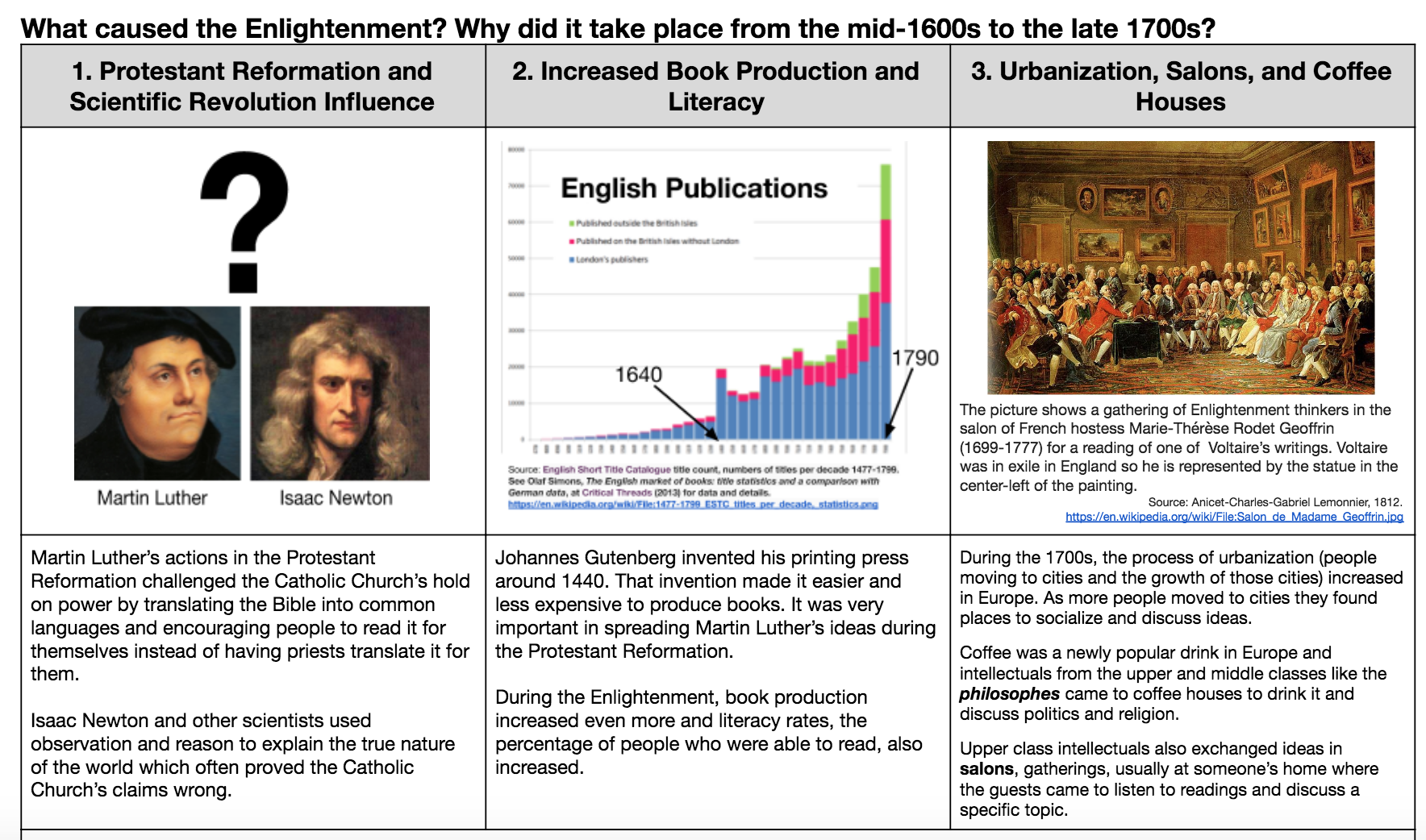 Based on the information above, summarize what the mid-1600s to late 1700s were like in Western Europe and explain why this time period was ripe for the Enlightenment.How is the Enlightenment similar to the past eras?What is new with Enlightenment?Why would scientific advancement spark change?How have we seen this during our own modern times?Define Natural Law:5 Core beliefs of a PhilosopheReason:Nature:Happiness:Progress:Liberty What were Thomas Hobbes beliefs?What were John Locke’s beliefs?How did most philosophes view women’s natural rights?Define laissez faire:Who was Adam Smith and what did he believe about the economy?